ПОЗИВ ЗА ПОДНОШЕЊЕ ПОНУДА ЗА НАБАВКУ НА КОЈУ СЕ ЗАКОН НЕ ПРИМЕЊУЈЕ- СРЕДСТВА ЗА САНИТАРНУ ХИГИЈЕНУ-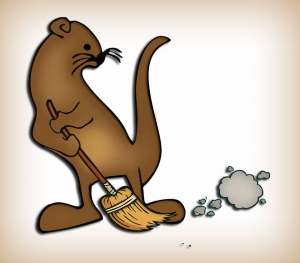 ЈКП „ ВИДРАК“ ВАЉЕВОВојводе Мишића 5014000 ВаљевоТел: 014/221-556www.vidrakvaljevo.comдел.бр.01-5148/1-21У Ваљеву, 20.08.2021.год.

ДОКУМЕНТАЦИЈА ЗА НАБАВКУ СРЕДСТВА ЗА САНИТАРНУ ХИГИЈЕНУД – 10/2021Август, 2021.годЈКП „ВИДРАК“ ВАЉЕВОупућује Позив за достављање понуда За  набавку	Позивамо Вас да уколико сте заинтересовани,  доставите понуду за  набавку  у поступку    Д-10/2021– набавка добара – СРЕДСТВА ЗА САНИТАРНУ ХИГИЈЕНУ.	Понуда се припрема и подноси у складу са документацијом.             Документацију може преузети лице које поседује овлашћење заинтересованог понуђача у нашим просторијама, које се налазе у ул. Војводе Мишића 50 у Ваљеву, сваког радног дана од 08.00-14.00 часова или се доставља понуђачу на лични захтев, путем поште, e-maila.	Заинтересовани понуђачи су обавезни да своје понуде доставе лично или путем поште најкасније до  31.08.2021. године.  Благовременим ће се сматрати понуде које стигну до  31.08.2021. год.на адресу ЈКП „ВИДРАК“ Ваљево, улица Војводе Мишића 50 до 10:00 часова истога дана.	Јавно отварање понуда обавиће се истог дана када је крајњи рок за пријем понуда, односно 31.08.2021. год у 10:15 часова. Отварању понуда могу да присуствују представници понуђача са овлашћењем, које се предаје комисији непосредно пре јавног отварања понуда.	Одлуку о додели уговора наручилац ће донети у року од 05 дана од дана јавног отварања понуда.Број  набавке Д-10/2021– набавка добара средства за санитарну хигијену..У П У Т С Т В Оза сачињавање понуде по позиву бр. Д-10/2021              1.Понуда се подноси на оригиналном обрасцу из документације.	Понуда мора бити  јасна, читко откуцана или написана неизбрисивим мастилом и свака страна мора бити потписана од стране овлашћеног лица.Понуда се подноси у затвореној коверти, са тачно наведеном адресом понуђача и назнаком  НЕ ОТВАРАТИ – понуда за  набавку „ Средства за санитарну хигијену“  бр: Д-10/2021	2.Понуда и сва акта морају бити на српском језику. Понуда се доставља тако што понуђач уписује тражене податке у обрасце који су саставни део документације.Комисија за набавке узеће у разматрање само благовремене понуде. Понуда ће се сматрати благовременом ако је наручиоцу достављена до рока назначеног у позиву за достављање. Наручилац ће као неисправне одбити понуде које су благовремено предате али за које се после отварања понуда на основу прегледа и оцене утврди да не испуњавају све захтеве из документације.	Вредновање понуда ће се вршити на основу следећих критеријума : најнижа понуђена цена.У случају да две или више понуда имају исту најнижу понуђену цену, наручилац ће позвати понуђаче чије су понуде са истом најнижом понуђеном ценом и најповољнију понуду изабрати жребом. Поступак избора најповољније понуде путем жреба ће се обавити на следећи начин:1. Наручилац ће упутити позив понуђачима чије су понуде са истом најнижом понуђеном ценом да присуствују поступку жребања;2. Поступак жребања водиће члан Комисије и биће обављен у просторијама наручиоца;3. Комисија ће водити записник о поступку жребања;4. Комисија ће припремити посуду и куглице у којима ће бити папирићи са називима понуђача чије су понуде са истом најнижом понуђеном ценом;5. Жребање ће бити обављено тако што ће један члан комисије извршити извлачење једне куглице, извадити папирић из исте и прочитати назив понуђача којем ће Наручилац доделити уговор.ЈКП ‘’ ВИДРАК‘’ ВАЉЕВОБрој: 01 - 5148/1-21У Ваљеву 20.08.2021. годинеОБРАЗАЦ ПОНУДЕ- Средства за санитарну хигијену-НАПОМЕНА : Не попуњавати у горњој табели са назнаком ’’ по договору ’’, јер се неће разматрати.На крају ове стране ставити потпис овлашћеног лица.																                                                                                                        ПОНУЂАЧ				_____________________________         СПЕЦИФИКАЦИЈА ЗА ХЕМИЈСК А СРЕДСТВА ЗА ЧИШЋЕЊЕ  НА МЕСЕЧНОМ НИВОУУслови плаћања ____________________Вредност понуде без ПДВ-а________________________Вредност понуде са ПДВ-ом _______________________                                                                                               ПОНУЂАЧ 							____________________________Назив фирме и седиштеАдреса понуђачаИме и презиме контакт особеТел.,факс, е-маилЖиро- рачунМатични бројРегистарски бројШифра делатностиПорески бројБрој јавне набавкеД-10/2021Услови плаћања (у складу са Законом о роковима измирења новчаних обавеза у комерцијалним трансакцијама)45 данаУкупан износ вредности без ПДВ-aУкупан износ вредности са ПДВ-омРок испорукеРед. бројНазив артиклаЈед. МереОквирна количина на месечном нивоуЈединична цена   без    ПДВ-аУкупна вредност  без ПДВ-а1.Средство за чишћење ламината Pronto 750 или еквивалентКом.102.Снажно абразивно средство за чишћење тоалета базирано на киселини.Снажно уклања нечистоћу и каменац.Хемијски састав (мање од 5% нејонских сурфактаната,мирис,...) паковање од 750 мл „Mer sanit” или еквивалентКом.103.Средство за чишћење стаклених површина. Хемијски састав (мање од 5% анјонскис сурфактаната,мирис,...) паковање од 750 мл са прскалицом “Mer glass” или еквивалентКом.104.Јако абразивно средство за чишћење санитарија и кухињских металних површина од инокса, садржи мање од 5% нејонских састојака сурфактант, мање од 5% анјонских састојака сурфактант,пријатног мириса „CIF” пак. 500 мл или одговарајућеКом.55.Течност  за чишћење санитарних површина „мер санит гел“ пак. 750 мл или одговарајућеКом.106.Средство за чишћење, полирање и заштиту дрвених површина на бази пчелињег воска, садржи мање од 5% нејонских састојака, садржи мање од 5% фосфата,парфем,гликол, линалол, лимонен”Pronto” политура за паркет восак, пак. 750 мл или одговарајућеКом.5 7.Средство за чишћење цеви Мер цевол пак. 750 мл или еквивалентКом.58.Сона киселина за керамичке санитарије и црне метале,  неопходно да садржи 16-18% HCL хлороводоничне киселине“Панонија“ пак. 1л или одговарајућeКом.109.Течно сред. Са дезинфикационим деловањем на грам-позитивне и грам-негативне бактерије, алге и поједине типове вируса својим катјонским и анјонским састојцима, деловањем откања нечистоће и дезинфикује руке, пак. 1л “Asepsol” 5% или одговарајућeКом.510.Освеживач простора у спреју 300 млКом.511.Активни освеживач вц са корпицом 55 мл са 2 рефила по 55 мл.Освеживач рефил гел уложак за вц шкољке са две раздвојене посуде и свемирисне ноте, садржи 15-30 % анјонских састојака и мање од 5% нејонских састојака „Bref duo” или одговарајућe Ком.1012.Течни детерџент за прање судова и у хладној води, пријатног мириса,садржи мање од 5% нејонских састојака и од 5-15 % анјонских састојака, „Feri” или одговарајућeКом.1013.Сунђер за суђе доброупијајући 12х9х3, 12гр +-5%Ком.2014.Рукавице гумене, пак. Пар „Vileda“ или одговарајућeКом.515.Крпе за судовеКом.1016.Инох спирала за рибање погодна за одстрањивање тврдокорних нечистоћа нерђајућег челика “Vileda” или одговарајућаКом.3х317.Сунђераста крпа (трулекс) која има велику моћ упијања, која одлично упија течност, не оставља трагове након брисања, пак. 5 ком. “Vileda” или одговарајућаКом.3 х 518.Магична крпа за уклањање нечистоћа и масноћа. Састав: 805 полиестер и 20%  полиамид “Vileda” или одговарајућаКом.519.Детерџент за машинско прање рубља на температурама од 30-950C,ефикасан за отклањање флека различитог порекла,садржи мање од 5% анјонскис сурфактаната,неонски сурфактанати зеолита,поликарбоксилат,фосифонат, од 5-15 % избељивач на бази кисеоника, садржи додатни ензим, мирис,хехулцинамал, лимонене,оптичко белило,пак. Од 8 кг „Duel” или одговарајућиКом.120.Омекшивач за машинско прање веша садржи 5-15% катјонских састојака,парфем,пријатног мириса „Lenor” 5l или одговарајућeКом.221.Сапун течни за руке са глицерином(гушћи-погодан за употребу у динспензерима сапуна) Хемијски састав ( agva, sodium lauretx, sulfate, sodium hlorid..) pak. 1l “Pan” tečni sapun Panonija ili odgovarajućiКом.1022.Канта педалка Inox 12л са успореним затварањем поклопцаКом.123.Кофа за бриска са цедиљкомКом.424.Метла pvc са штапом Ком.525.Ђубровник PVCКом.426.Џогер комплет са штапом и микрофибер улошкомКом.427.Уложак џогера микрофиберКом.528.Штап метални за брискаКом.529.Четка за вц шољеКом.830.Пластичне корпе за смећеКом.231.Собна метла(пајалица) са дршком за ентеријере за сакупљање прашине и длаке својим раздвојеним влакнима“Vileda” или одговарајућаКом.232.Вреће за смеће 55х100 цм, запремина 120л, полиетиленско паковање 10/1, боја црна, врећа за смеће од LDPE полиетилена који је безопасан за околину и погодан за рециклажу, а приликом сагоревања неиспушта отровне материјеКом.533.Убрус кухињски у ролни-двослојни папир,беле боје, 1005 целулоза, 200 листа у ролни + -5% димензије 240х230+-5%, мимимун тежина клипа 390гр.+-5%Ком.40 х 434.Папир тоалет у малој ролни, трослојни бели, 100% целулоза, бр ролни у паковању 24 ком. Тежина ролне 80 гр +-5%, димензије листића 11,5х9+-5% водоразградивКом.20 х 2435.Оцеђивач за судовеКом.136.Инсектицид спреј против свих врста инсеката са дуготрајним дејством, боца под притиском, садржи тетраметрин, пиперонил, бутоксин, перметрин, бутан, растварач пак. 500 мл „Raid” или одговарајућиКом.237.Кесе за пластичне корпеКом.100Укупно за све ставке без ПДВ-аУкупно за све ставке без ПДВ-аУкупно за све ставке без ПДВ-а